Общественная Организация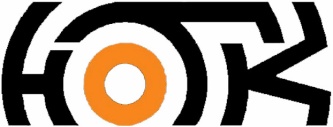 «Нижегородский Областной Туристский Клуб»Россия, .Нижний  Новгород, ул.Алексеевская, 24 «В» тел.: (831) 278-42-72, тел./факс: 434-38-49,E-mail: tourclub@tourclub.nnov.ru, www.tourclub.nnov.ru ИНН 5260025133/526001001УТВЕРЖДЕНО Общим собранием ОО «НОТК» Протокол № 1/2022-ос от 28.01.2022 г.ОТЧЕТ ОБ ИСПОЛЬЗОВАНИИ ИМУЩЕСТВА ОО «НОТК»ЗА 2021 год                    Директор ОО «НОТК»    Г.А.Колчанова1. ОСТАТОК СРЕДСТВ НА НАЧАЛО ГОДА734 537,30В том числе:Остаток денежных средств ОО "НОТК" на начало года106 890,48Остаток целевых денежных средств на начало года627 646,822. ПОСТУПЛЕНИЕ СРЕДСТВ10 080 724,242.1.Поступления на целевые программы и проекты8 981 812,802.2.Поступления от туроператорской деятельности612 200,002.3.Поступления от образовательных услуг382 250,002.4.Консультационные услуги в сфере туризма и промальпинизма0,002.5.Возврат переплаченных налогов 31 189,002.6.Возврат ошибочно перечисленных сумм16 566,472.7.Возврат подотчетных сумм705,972.8.Поступление от аренды оборудования56 000,003. ИСПОЛЬЗОВАНИЕ СРЕДСТВ7 823 657,213.1.Расходы на содержание помещения клуба102 965,40Аренда помещения НОТК +НДС с аренды75 680,54Отопление0,00Оплата ДУК и вывоз мусора (ООО «Нижэкология»)18 343,34 Электроэнергия8 941,523.2. Расходы на оплату труда сотрудников клуба (с отчислениями)209 098,483.3.Расходы, связанные с ведением уставной и предпринимательской деятельности организации и проч.443 990,54Приобретение ТМЦ (продукты, медикамент., канцтовары, призы, тп)223 975,49Транспортные расходы99 800,00Связь телефон17 439,05Интернет3 076,00Сопровождение программного обеспечения11 700,00Страхование деятельности и помещения20 000,00Возврат предоплаты68 000,003.4.Расходы на целевые программы и проекты 7 067 602,794. ОСТАТОК СРЕДСТВ НА КОНЕЦ ГОДА2 991 604,33В том числе:Остаток денежных средств ОО "НОТК" на конец года449 747,50Остаток целевых денежных средств на конец года2 541 856,83